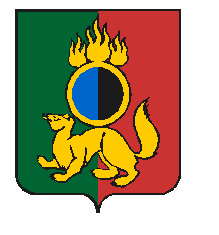 АДМИНИСТРАЦИЯ ГОРОДСКОГО ОКРУГА ПЕРВОУРАЛЬСКПОСТАНОВЛЕНИЕг. ПервоуральскО внесении изменений в номенклатуру и объем резерва материальных ресурсов для ликвидации чрезвычайных ситуаций природного и техногенного характера на территории городского округа Первоуральск, утвержденных постановлением Администрации городского округа Первоуральск                      от 10 марта 2023 года № 650В соответствии с Федеральными законами от 06 октября 2003 года                                           № 131 «Об общих принципах организации местного самоуправления в Российской Федерации», от 21 декабря 1994 года № 68 «О защите населения и территорий от чрезвычайных ситуаций природного и техногенного характера», Постановлением Правительства Российской Федерации от 10 ноября 1996 года № 1340 «О порядке создания и использования резервов материальных ресурсов для ликвидации чрезвычайных ситуаций природного и техногенного характера», Законом Свердловской области от 27 декабря 2004 года № 221-ОЗ «О защите населения и территорий от чрезвычайных ситуаций природного и техногенного характера в Свердловской области», методическими рекомендациями Министерства Российской Федерации по делам гражданской обороны, чрезвычайным ситуациям и ликвидации последствий стихийных бедствий от 19 марта 2021 года № 2-4-71-5-11 по созданию, хранению, использованию и восполнению резервов материальных ресурсов для ликвидации чрезвычайных ситуаций природного и техногенного характера, Администрация городского округа ПервоуральскПОСТАНОВЛЯЕТ:1. Внести изменения в номенклатуру и объем резерва материальных ресурсов для ликвидации чрезвычайных ситуаций природного и техногенного характера на территории городского округа Первоуральск, утвержденных постановлением Администрации городского округа Первоуральск от 10 марта 2023 года № 650 «О резерве материальных ресурсов для ликвидации чрезвычайных ситуаций природного и техногенного характера на территории городского округа Первоуральск», утвердив в новой редакции (приложение).2. Настоящее постановление разместить на официальном сайте городского округа Первоуральск в сети «Интернет» по адресу: www.prvadm.ru.3. Контроль за выполнением настоящего постановления возложить на заместителя Главы городского округа Первоуральск по взаимодействию с органами государственной власти и общественными организациями В.А. Таммана.Глава городского округа Первоуральск                                                                 И.В. Кабец27.05.2024№1348